ПРОТОКОЛ № 197 заседания Президиума Саморегулируемой организации Союза проектных организаций «ПроЭк»«15» января 2016 г.Время проведения заседания: 13 ч. 30 м. — 14 ч. 15 м.Место проведения заседания: 111033, г. Москва, ул. Волочаевская, д. 17А, пом.1Присутствовали: члены Президиума Саморегулируемой организации Союз проектных организаций «ПроЭк» (далее — Союз):Ахметов Якуб Искандярович;Чапаев Никита Николаевич;З. Гинзбург Борис Самойлович;Гудыма Александр Николаевич;Страхов Юрий Михайлович;Жомов Андрей Александрович;Скоробогатый Виктор Николаевич.ПОВЕСТКА ДНЯ:О председателе заседания Президиума и об избрании секретаря заседанияПрезидиума Союза;О внесении изменений в свидетельство о допуске к видам работам, которые оказывают влияние на безопасность объектов капитального строительства, поступившего от члена Союза.ПО ПЕРВОМУ ВОПРОСУ повестки дня: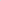 В соответствии с п. 4.24. Положения о Президиуме Союза (утв. Внеочередным ОСЧ Союз «ПроЭк», Протокол № 02/1 от 25.04.2013 г.) на заседаниях Президиума Союза председательствует Президент Союза. Президентом Союза избран Ахметов ЯИ. решением ОСЧ СРО НП «Прок» от 27.03.2015 г., Протокол № 02.Член Президиума Союза Жомов А.А. выдвинул на кандидатуру секретаря заседания Президиума Союза - Гинзбурга Б.С.Предложение вынесено на голосование.Голосовали: «ЗА» 6, «ПРОТИВ» О, «ВОЗДЕРЖАЛСЯ» 1.РЕШИЛИ: Избрать секретарем заседания Президиума Союза — Гинзбурга Б.С.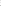 ПО ВТОРОМУВОПРОСУ повестки дня:Член Президиума Союза Гудыма А.Н. доложил присутствующим о результатах рассмотрения заявления на внесение изменений в свидетельство о допуске к видам работам,которые оказывают влияние на безопасность объектов капитального строительства,поступившего от члена Союза, и представил Президиуму:- Общество с ограниченной ответственностью «Центр» (ОГРН: 1121690072393; адрес - 420012, г. Казань, ул. Достоевский, д. 8, оф. 28).Предложение вынесено на голосование.Голосовали: «ЗА» 7, «ПРОТИВ» О, «ВОЗДЕРЖАЛСЯ» О.РЕШИЛИ: Внести изменения в свидетельство о допуске к видам работам, которые оказывают влияние на безопасность объектов капитального строительства вышеуказанного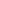 члена СРО Союз «ПроЭк».Секретарь заседания Президиума подвел итоги голосования.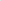 Председатель заседания Президиума объявил заседание закрытым.Председатель заседания          ____________           Ахметов Я.И.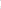 Секретарь заседания               ____________             Гинзбург Б.С.